Aksijalni cijevni ventilator DZR 50/6 BJedinica za pakiranje: 1 komAsortiman: C
Broj artikla: 0086.0034Proizvođač: MAICO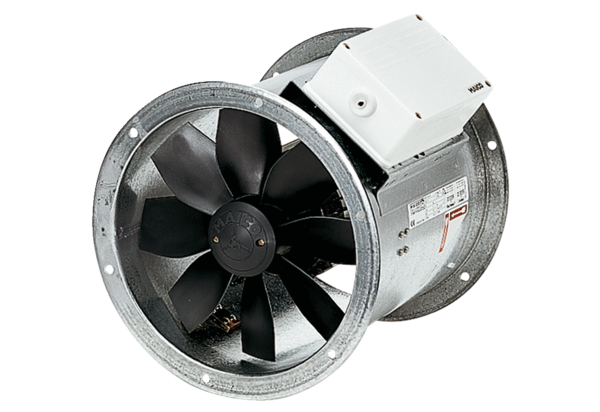 